PURCHASE PROCESS FLOW CHART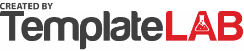 